Canberra College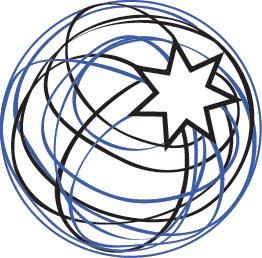 Annual School Board Report 2019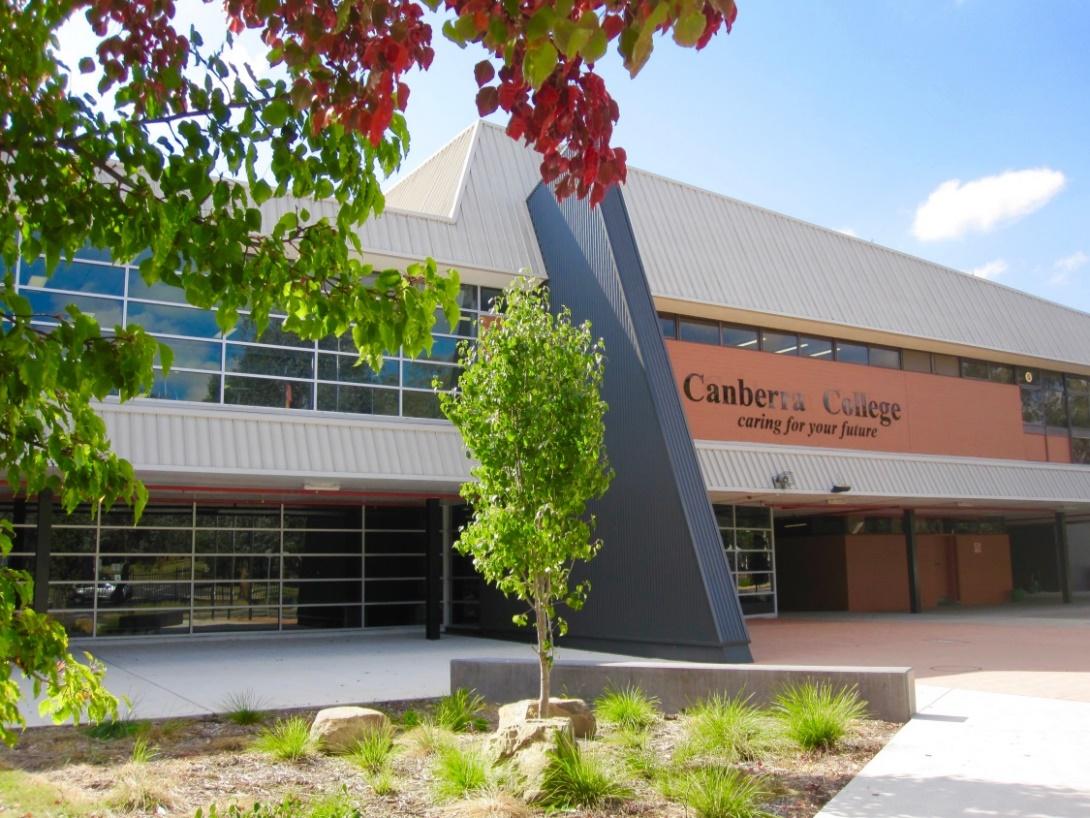 This page is intentionally left blank.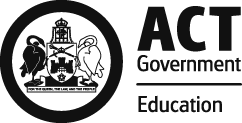 This report supports the work being done in the ACT Education Directorate, as outlined in Strategic Plan 2018-21: A Leading Learning Organisation.AccessibilityThe ACT Government is committed to making its information services, events and venues accessible to as many people as possible.If you have difficulty reading a standard document and would like to receive this publication in an alternate format, such as large print and audio, please telephone (02) 6247 4580.If English is not your first language and you require the translating and interpreting service, please telephone 13 14 50.If you are deaf or hearing impaired and require the National Relay Service, please telephone 13 36 77.© Australian Capital Territory, Canberra, 2020Material in this publication may be reproduced provided due acknowledgement is made.ContentsReporting to the communitySchools report to communities in range of ways, including through:Annual School Board Reportsa (5-year) School Improvement Plan (formerly School Strategic Plan)annual Impact Reportsnewslettersother sources such as My School.Summary of Board ActivityOn behalf of the Board, I would like to congratulate the 2019 students of Canberra College. The 2019 cohort undertook numerous performances, exhibitions, excursions, volunteering, hospitality events and sporting endeavours.Canberra College is proud of the range of pathways the school offers for students including Canberra College Cares Program for young parents, Australian School Based Apprenticeships, University courses at ANU, Vocational Education, the Futures Program, and the Big Picture Program.  These programs add to the educational opportunities available and mean Canberra College attracts a wonderfully diverse range of students.The graduating class of 534 students achieved excellent results, with 96% receiving a Senior Secondary Certificate. 49% of the class obtained an Australian Tertiary Entrance Rank with a median ATAR of 78.15 and of those, 82% qualified for an Australian university. As well, 34% of students engaged in nationally recognised Vocational Education and Training Programs.Financially, the College remains in a healthy position and has been able to fund much needed upgrades to school infrastructure including starting the construction of an innovation? centre that has been many years in the planning.I would like to thank all of those who supported our students during the year, including parents, carers, teachers, administrative staff, the School Leadership Team and other members of the board. I would particularly like to thank Michael Battenally, who took over as the acting Principal at the beginning of 2019.Donna RussellCanberra College School Board Chair 2019School ContextCanberra College continues to be an educational institution of choice for students in the local and international communities.  The diverse composition of our clientele is matched by the diversity of programs and pathways available to the students.  Over the past few years, the demand on places has exceeded the capacity of the college to offer placements to students who reside outside the Priority Enrolment Area. This pressure will continue to grow as the new suburbs in Molonglo become more established. This will further reduce the capacity of the college to accept out of area placements.Student InformationStudent enrolmentIn this reporting period there were a total of 1,124 students enrolled at this school.Table: Student enrolmentSource: ACT Education Directorate, Analytics and Evaluation Branch*Language Background Other Than EnglishSupporting attendance and managing non-attendanceACT public schools support parents and careers to meet their legal responsibilities in relation to the compulsory education requirements of the Education Act 2004. The Education Directorate’s Education Participation (Enrolment and Attendance) Policy describes its position with regard to supporting attendance and managing non-attendance. A suite of procedures supports the implementation of the policy. Please refer to https://www.education.act.gov.au/ for further details.Staff InformationTeacher qualificationsAll teachers at this school meet the professional requirements for teaching in an ACT public school. The ACT Teacher Quality Institute (TQI) specifies two main types of provision for teachers at different stages of their career, these are detailed below.Full registration is for teachers with experience working in a registered school in Australia or New Zealand who have been assessed as meeting the Proficient level of the Australian Professional Standards for Teachers.Provisional registration is for newly qualified teachers or teachers who do not have recent experience teaching in a school in Australia and New Zealand. Many teachers moving to Australia from another country apply for Provisional registration.Workforce compositionWorkforce composition for the current reporting period is provided in the following table. The data is taken from the school’s verified August staffing report. For reporting purposes, it incorporates all school staff including preschools, staff absent for a period of less than four consecutive weeks and staff replacing staff absent for more than four consecutive weeks. It does not include casuals and staff absent for a period of four consecutive weeks or longer.The Education Directorate is required to report Aboriginal and Torres Strait Islander staff figures.  As of June of the reporting period, 119 Aboriginal and/or Torres Strait Islander staff members were employed across the Directorate.Table: Workforce composition numbersSource: ACT Education Directorate, People and Performance BranchSchool Review and DevelopmentThe ACT Education Directorate’s Strategic Plan 2018-2021 provides the framework and strategic direction for School Improvement Plans (formerly School Strategic Plans). This is supported by the school performance and accountability framework ‘People, Practice and Performance: School Improvement in Canberra Public Schools, A Framework for Performance and Accountability’. Annually, system and school level data are used alongside the National School Improvement Tool to support targeted school improvement, high standards in student learning, innovation and best practice in ACT public schools.Prior to 2016 all ACT public schools participated in a four-year improvement cycle. In the fourth year schools underwent an external Validation process. In 2016 this changed to a five-year cycle with a School Review at the end.Our school was reviewed in 2019. A copy of the Report of Review can be found on our school website.School SatisfactionSchools use a range of evidence to gain an understanding of the satisfaction levels of their parents and carers, staff and students. Annually in August/ September ACT schools undertake a survey to gain an understanding of school satisfaction at that time. This information is collected from staff, parents and students from year 5 and above through an online survey. Overall SatisfactionIn this period of reporting, 80% of parents and carers, 96% of staff, and 82% of students at this school indicated they were satisfied with the education provided by the school.Included in the survey were 16 staff, 14 parent, and 12 student items which are described as the national opinion items. These items were approved by the then Standing Council on School Education and Early Childhood (SCSEEC) for use from 2015. The following tables show the percentage of parents and carers, students and staff who agreed with each of the national opinion items at this school.A total of 74 staff responded to the survey. Please note that not all responders answered every question.Table: Proportion of staff in agreement with each national opinion itemSource: ACT Education Directorate, Analytics and Evaluation Branch*Data derived from annual School Satisfaction SurveyA total of 382 parents responded to the survey. Please note that not all responders answered every question.Table: Proportion of parents and carers in agreement with each national opinion itemSource: ACT Education Directorate, Analytics and Evaluation Branch*Data derived from annual School Satisfaction SurveyA total of 383 students responded to the survey. Please note that not all responders answered every question.Table: Proportion of students in agreement with each national opinion itemSource: ACT Education Directorate, Analytics and Evaluation Branch*Data derived from annual School Satisfaction SurveyLearning and AssessmentOutcomes for College StudentsYear 12 outcomes are shown in the following table. The Board of Senior Secondary Studies has provided this data as it relates to the percentage of students receiving an ACT Senior Secondary Certificate (ACT SSC) and the Australian Tertiary Admission Rank (ATAR). It will not include data for those students who were successful in an equivalent pathway organised by the school. The proportion of students is based on the college’s February census enrolment data.Table: Year 12 outcomes for students by percentageSource: Board of Senior Secondary StudiesPost School DestinationThe following graph shows the post school destination of college students who were awarded an ACT Senior Secondary Certificate in this reporting period. As many of the respondents were engaged in both study and employment, the percentage total is greater than one hundred percent.Table: Comparison of post school destinations for students by percentageSource: ACT Education Directorate, Analytics and Evaluation BranchFinancial SummaryThe school has provided the Directorate with an end of year financial statement that was approved by the school board. Further details concerning the statement can be obtained by contacting the school. The following summary covers use of funds for operating costs and does not include expenditure in areas such as permanent salaries, buildings and major maintenance.Table: Financial SummaryVoluntary ContributionsThe funds listed were used to support the general operations of the school. The spending of voluntary contributions is in line with the approved budget for 2019.ReservesEndorsement PageMembers of the School BoardI approve the report, prepared in accordance with the provision of the ACT Education Act 2004, section 52.Donna RussellI certify that to the best of my knowledge and belief the evidence and information reported in this Annual School Board Report represents an accurate record of the Board’s operations during this reporting period.Student typeNumber of studentsMale512Female612Aboriginal and Torres Strait Islander47LBOTE*239Staff employment categoryTOTALTeaching Staff: Full Time Equivalent Permanent66.12Teaching Staff: Full Time Equivalent Temporary4.80Non Teaching Staff: Full Time Equivalent30.77National opinion itemTeachers give useful feedback.88Parents at this school can talk to teachers about their concerns.96Staff are well supported at this school.85Staff get quality feedback on their performance.67Student behaviour is well managed at this school.89Students at this school can talk to their teachers about their concerns.99Students feel safe at this school.95Students like being at this school.92Students’ learning needs are being met at this school.92Teachers at this school expect students to do their best.96Teachers at this school motivate students to learn.93Teachers at this school treat students fairly.97This school is well maintained.92This school looks for ways to improve.97This school takes staff opinions seriously.80This school works with parents to support students' learning.87Teachers give useful feedback.88National opinion itemI can talk to my child’s teachers about my concerns.82My child feels safe at this school.91My child is making good progress at this school.73My child likes being at this school.86My child's learning needs are being met at this school.74Student behaviour is well managed at this school.63Teachers at this school expect my child to do his or her best.84Teachers at this school give useful feedback.72Teachers at this school motivate my child to learn.73Teachers at this school treat students fairly.80This school is well maintained.84This school looks for ways to improve.71This school takes parents’ opinions seriously.64This school works with me to support my child's learning.69National opinion itemI can talk to my teachers about my concerns.63I feel safe at this school.78I like being at my school.68My school gives me opportunities to do interesting things.77My school is well maintained.80My school looks for ways to improve.71My teachers expect me to do my best.89My teachers motivate me to learn.68Staff take students’ concerns seriously.69Student behaviour is well managed at my school.63Teachers at my school treat students fairly.77Teachers give useful feedback.63OutcomeProportion of studentsReceiving a year 12 or equivalent VET Certificate (without duplicates) within the school setting89.47Receiving an ACT Senior Secondary Certificate89.47Receiving an ATAR 45.61OutcomeCollegeACTUniversity40.043.3CIT/TAFE14.311.6Other training provider5.14.6Deferred Studies31.229.5Employed77.075.2Not studying or employed6.57.2INCOMEJanuary-JuneJuly-DecemberJanuary-DecemberSelf-management funds818649.29566711.961385361.25Voluntary contributions6700.0085150.0091850.00Contributions & donations0.000.000.00Subject contributions0.0051.1251.12External income (including community use)82275.0440630.54122905.58Proceeds from sale of assets0.000.000.00Bank Interest15773.2312248.9928022.22TOTAL INCOME923397.56704792.611628190.17EXPENDITUREUtilities and general overheads197153.31228871.33426024.64Cleaning138729.28942.47139671.75Security20105.7835998.1056103.88Maintenance279878.43171459.83451338.26Administration58421.5432980.8291402.36Staffing0.000.000.00Communication12226.9014027.9126254.81Assets52347.9863742.44116090.42Leases47995.7638286.4086282.16General office expenditure73229.5057216.03130445.53Educational102382.4673856.99176239.45Subject consumables18113.8632413.3850527.24TOTAL EXPENDITURE1000584.80749795.701750380.50OPERATING RESULT-77187.24-45003.09-122190.33Actual Accumulated Funds422297.75594205.36434205.36Outstanding commitments (minus)-45726.940.00-45726.94BALANCE299383.57549202.27266288.09Name and PurposeAmountExpected CompletionToilet Upgrade - Created to improve staff amenities upgrade programme120,0002021Carbon Neutral Loan - created to fund repayment of loan agreement40,0002020STEM Facility – created to partially fund the building of a new facility for STEM to enhance the delivery of STEM curriculum and other courses375,1102021CCCares – Vocational Education- created to assist in the ongoing costs of student Vocational education – ASBA payments  101,6002021Parent Representative(s):Shari LuckhurstKaren StricklandBecki SonterCommunity Representative(s):Donna RussellTeacher Representative(s):Roslyn WoodsSamantha MossStudent Representative(s):Emily JonesHamish McKinnonElizabeth WhitbreadBoard Chair:Donna RussellPrincipal:Michael BattenallyBoard Chair Signature: 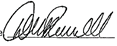 Date:Principal Signature:Michael BattenallyDate: